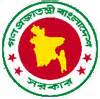 ভূমি মন্ত্রণালয়ভূমি রেকড ও জরিপ অধিদপ্তরপরিচালক/ মহাপরিচালকগণের নামের তালিকা ও কার্যকালক্রমিক নংনামপদবীকার্যকালকার্যকালহতেপর্যন্ত১জনাব খান বাহাদুর সৈয়দ আবদুল মজিদপরিচালক১৫-৮-৪৭০১-১১-৫৪২জনাব  মো: মাহ্তাব উদ্দিন সরকারপরিচালক০২-১১-৫৪০৫-১১-৫৬৩জনাব  মো: ফজলুল করিমপরিচালক০৬-০১-৫৬২৭-৯-৫৭৪জনাব  খান বাহাদুর সৈয়দ আবদুল মজিদপরিচালক২৮-৯-৫৭১৮-১১-৫৭৫জনাব  হাবিবুর রহমানপরিচালক১৮-১১-৫৭০৩-০১-৬১৬জনাব  এ,এম,এস মাহমুদপরিচালক০৪-৯-৬১২৬-১১-৬৩৭জনাব  এ, এম আনিসুজ্জামানপরিচালক২৭-১১-৬৩০৫-০১-৬৬৮জনাব  মো: তোফাজ্জল হোসেনপরিচালক০৫-০১-৬৬২০-০১-৭২৯জনাব  মো: খানে আলম খানপরিচালক২২-০২-৭২৩-০২-৭৫১০জনাব  মো: খানে আলম খানমহাপরিচালক০৪-২-৭৫০১-১২-৭৫১১জনাব  আনিসুর রহমানমহাপরিচালক০৩-০১-৭৬৩১-৭-৭৯১২জনাব  এম, শরাফত উল্লাহমহাপরিচালক০১-৮-৭৯৩০-৩-৮৩১৩জনাব  আবদুল মুয়ীদ চৌধুরীমহাপরিচালক২৩-৬-৮৩৩১-০১-৮৪১৪জনাব  মো: আবদুল হাকিমমহাপরিচালক০১-৩-৮৪০১-৬-৮৫১৫জনাব  মো: আবদুল জব্বারমহাপরিচালক১৬-৬-৮৫০৭-১০-৮৭১৬জনাব  আমিনুল হকমহাপরিচালক০৭-১০-৮৭৩১-১০-৮৯১৭জনাব  মোহাম্মদ শহীদুল আলমমহাপরিচালক৩০-১১-৮৯৩১-৩-৯০১৮জনাব  সফিউর রহমানমহাপরিচালক৩১-৩-৯০১০-৫-৯১১৯জনাব  মাইজুদ্দিন আহমদ (চলতি দায়িত্ব প্রাপ্ত)মহাপরিচালক১১-৫-৯১০৯-১১-৯১২০জনাব  আবদুশ শাকুর (অতিরিক্ত সচিব)মহাপরিচালক১০-১১-৯১০২-৭-৯২২১জনাব  মো: মোখলেসুর রহমান (অতিরিক্ত দায়িত্ব প্রাপ্ত)মহাপরিচালক০৩-৭-৯২২৪-৭-৯২২২জনাব  আবদুশ শাকুর (অতিরিক্ত সচিব)মহাপরিচালক২৫-৭-৯২১৩-১২-৯২২৩জনাব  মো: আবুল কাসেম (চলতি দায়িত্ব প্রাপ্ত)মহাপরিচালক১৪-১২-৯২১৪-০১-৯৩২৪জনাব  এম, এ, বারী (যুগ্ম সচিব)মহাপরিচালক১৪-০১-৯৩২৬-০৫-৯৩২৫জনাব  এম, এ, বারী (অতিরিক্ত সচিব)মহাপরিচালক২৭-৫-৯৩২৮-১১-৯৩২৬জনাব  জগন্নাথ দে (ভারপ্রাপ্ত)মহাপরিচালক২৮-১১-৯৩১৪-০২-৯৪২৭জনাব  ড. একরাম হোসেন (ভারপ্রাপ্ত)মহাপরিচালক১৪-০২-৯৪২৮-০২-৯৪২৮জনাব  মো: শফি উদ্দিনমহাপরিচালক২৮-২-৯৪২০-০৭-৯৮২৯জনাব  মো: শফি উদ্দিন (অতিরিক্ত সচিব)মহাপরিচালক২১-৭-৯৮২০-০২-২০০০৩০জনাব  ম শাফায়াত আলী (অতিরিক্ত সচিব)মহাপরিচালক২০-০২-২০০০৩০-৪-০১৩১জনাব  গোলাম মুর্তাজা (অতিরিক্ত সচিব)মহাপরিচালক০২-৫-০১১০-০২-০৩৩২জনাব  মুহম্মদ আবদুল আলীম খান (অতিরিক্ত সচিব)মহাপরিচালক১৪-৯-০৩১২-০১-০৫৩৩জনাব  মো: আবু হায়দার সরদার (অতিরিক্ত সচিব)মহাপরিচালক১২-০১-০৫০৭-৩-০৬৩৪জনাব  মাহমুদ হোসেন আলমগীর (অতিরিক্ত সচিব)মহাপরিচালক০২-৪-০৬১৯-৪-০৭৩৫জনাব  মো: মাহফুজ রহমান (অতিরিক্ত সচিব)মহাপরিচালক১৭-০৫-২০০৭০২-৪-২০০৯৩৬জনাব  ড. এম আসলাম আলম (অতিরিক্ত সচিব)মহাপরিচালক০২-০৪-২০০৯২০-১০-২০১০৩৭জনাব  মো: আব্দুল মান্নান (অতিরিক্ত সচিব)মহাপরিচালক০১-১২০-২০১০৩১-০৮-২০১৪৩৮মো: আব্দুল জলিল  (অতিরিক্ত সচিব)মহাপরিচালক৩১-০৮-২০১৪৩১-০১-২০১৬৩৯শেখ আব্দুল আহাদ (অতিরিক্ত সচিব)মহাপরিচালক১৬-০২-২০১৬০৯-০১-২০১৮৪০মোঃ শামসুল আলম (অতিরিক্ত সচিব) (অতিঃ দায়িত্ব)মহাপরিচালক০৯-০১-২০১৮২৯-০৩-২০১৮৪১মতিন-উল-হক (অতিরিক্ত সচিব)মহাপরিচালক২৯-০৩-২০১৮